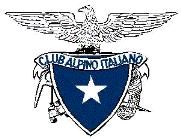 Club alpino italianoSezione di Napoli Una maglietta per il 150° del CAI NapoliMaglietta tecnica con il logo del CAI e la scrittaCAI Napoli 1871-2021Buono d’ordineda inviare a comunicai@cainapoli.it entro il 30 aprile 2021Il/la Sottoscritto/a ________________________________, tel. _________________, indirizzo mail ____________________________________________ chiede alla Sezione di ordinare n._______ maglietta/e unisex colore rosso, taglia ____n._______ maglietta/e unisex colore verde, taglia ____al prezzo di Euro 15,00 per una maglietta – Euro 27,00 per due maglietteAllega copia della ricevuta del bonifico di Euro______________________effettuato sul Conto corrente bancario intestato a Club alpino italiano – Sezione di Napoli IBAN IT47E0623003539000035438155.È a conoscenza che il materiale ordinato sarà disponibile dopo il 30 aprile 2021, quando l’azienda fornitrice, ricevuti tutti gli ordini, confezionerà le magliette e le spedirà alla Sezione.Data: ________________ 	Firma ______________________________  